Checkliste McDonald’s ZusatzmodulOrt, Datum	Unterschrift Betriebsverantwortlicher Angaben zum Betrieb - Bearbeitung/Ausgegliederte Vermarktung	 Geltungsbereich - Bearbeitung/Verarbeitung Vermarktung	 Angaben zum Betrieb - Erzeugung Kartoffeln	Z_OGK_K Geltungsbereich - Erzeugung Kartoffeln	 Zusatzinformationen - Erzeugung Kartoffeln	 Angaben zum Betrieb - Erzeugung Obst, Gemüse	 Geltungsbereich - Erzeugung Obst, Gemüse	 Zusatzinformationen - Erzeugung Obst, Gemüse	Betrieb:			Datum: 	Betrieb:	Datum:Berechnung des vorläufigen AuditergebnissesBerechnung der Punktzahl	In die Berechnung gehen die Bewertungen der Empfehlungen nicht ein.# Das Ergebnis wird mit zwei Dezimalstellen angegeben und wird nicht aufgerundet.Vorläufiges Auditergebnis	Betrieb:	Datum:Hiermit bestätige ich, dass die nachfolgend aufgeführten Korrekturmaßnahmen zwischen mir und dem Auditor vereinbart wurden.Die Zertifizierungsstelle ist spätestens mit Ablauf der im Maßnahmenplan festgelegten Frist über die Umsetzung einer Korrekturmaßnahme zu informieren. Hinweis: Die Behebungsfrist beträgt maximal 28 Tage bei sämtlichen FIAS-Anforderungen sowie den folgenden Dokumentationsanforderungen: 2.1.1, 2.1.2, 3.1.1, 3.4.1, 3.5.1, 3.8.3, 3.10.5, 4.1.1, 7.1.1 und 8.1.1 (Gilt nur für Erzeugung und QS-GAP und FIAS!)Ort, Datum	Unterschrift Auditor/en	Unterschrift BetriebsverantwortlicherBetrieb:	Datum:Ort, Datum	Unterschrift/en Auditor/en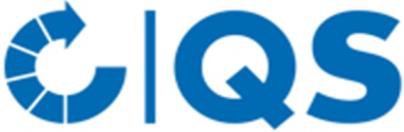  zu überprüfende Lieferscheine	Checkliste McDonald’s ZusatzmodulVersion 27.05.2024 Status: • Freigabe Seite 17 von 17Angaben zum AuditAngaben zum AuditAngaben zum AuditAngaben zum AuditAngaben zum AuditAngaben zum AuditAngaben zum AuditAngaben zum AuditAngaben zum AuditAngaben zum AuditSystempartnerAuditierte StandorteZusätzliche Standortinformationen,z.B. Bündler, Kennnummern o.ä.Name der AuskunftspersonSystemauditErstauditErstauditFolgeauditFolgeauditUnangekündigtes SystemauditJaJaNeinNeinParallelauditAuditdatum (von)Auditdatum (bis)Auditdatum (bis)Auditdatum (bis)Auditanfang (hh:mm)Auditende (hh:mm)Auditende (hh:mm)Auditende (hh:mm)Auditdauer (hh:mm)Kombiaudit (Norm/Standard/Programm)ZertifizierungsstelleNachname, Vorname des AuditorsWdh D-Abw./General-K.O.Bemerkung wdh D- Abw./ General- K.O.Bemerkung wdh D- Abw./ General- K.O.Bemerkung wdh D- Abw./ General- K.O.KommentareVorläufiges AuditergebnisAnzahl der vereinbarten KorrekturmaßnahmenAnzahl der vereinbarten KorrekturmaßnahmenAnzahl der vereinbarten KorrekturmaßnahmenAnzahl der vereinbarten KorrekturmaßnahmenOrt, DatumUnterschrift/en Auditor/enIch bestätige die Angaben zum Betrieb und zur Durchführung des Audits.Eine Kopie des Auditberichts (mind. des Deckblattes) und des Maßnahmenplans habe ich erhalten.Ich bestätige die Angaben zum Betrieb und zur Durchführung des Audits.Eine Kopie des Auditberichts (mind. des Deckblattes) und des Maßnahmenplans habe ich erhalten.Ich bestätige die Angaben zum Betrieb und zur Durchführung des Audits.Eine Kopie des Auditberichts (mind. des Deckblattes) und des Maßnahmenplans habe ich erhalten.Name des BetriebesStraße und HausnummerPostleitzahl und OrtTelefon-/TelefaxnummerE-MailQS-StandortnummerQS-IdentifikationsnummerName des VerantwortlichenInspektion Arbeits- und Sozialbedingungen gewünschtProduktionsartProduktionsartProduktionsart-NummerBearbeitung450Ausgegliederte Vermarktung460Name des BetriebesStraße und HausnummerPostleitzahl und OrtTelefon-/TelefaxnummerEmailQS-Standortnummer (OGK-Nr.)Angemeldete Produktionsart-Nr.QS-IdentifikationsnummerName des VerantwortlichenName des BündlersFIAS gewünschtProduktionsartProduktionsart-NummerKartoffelanbau5001Angebaute Kulturen (laut Produktliste)Angebaute Kulturen (laut Produktliste)Fläche (ha)999998Erzeuger mit nicht selbst erzeugter Ware211000KartoffelName des BetriebesStraße und HausnummerPostleitzahl und OrtTelefon-/TelefaxnummerE-MailQS-Standortnummer (OGK-Nr.)Angemeldete Produktionsart-Nr.QS-IdentifikationsnummerName des VerantwortlichenName des BündlersFIAS gewünschtProduktionsartProduktionsartProduktionsart-NummerObstanbau (Freiland)4001Obstanbau (Geschützter Anbau)4002Gemüseanbau (Freiland)4004Gemüseanbau (Geschützter Anbau)4008Angebaute Kulturen (laut Produktliste)Angebaute Kulturen (laut Produktliste)Fläche (ha)163080Ananas130010Apfel140010Aprikose270050Artischocke231030Aubergine163010Avocado251080Baby Leaf270080Bambussprossen163020Banane256990/3Bärlauch256080Basilikum130020Birne241020Blumenkohl (Romanesco)300010Bohne (getrocknet)260010Bohne (mit Hülse)260020Bohne (ohne Hülse)256990/1Bohnenkraut241010Broccoli153010Brombeere163090Brotfrucht; Jackfrucht254000Brunnenkresse (Wasserspinat, Zwergkleefarn,Wassermimose)0251000/1Bunte Salate (Lollo, Eichblatt, Batavia), Freiland0251000Bunte Salate (Lollo, Eichblatt, Batavia), Gewächshaus120030Cashewnuss163060Cherimoya; Rambutan255000Chicorée231020/1Chilischote; Pfefferschote/Peperoni243010Chinakohl (Indischer (Chinesischer) Senf, Pak- Choi)154020Cranbeere161010Dattel256030/1Dill163100Durian300030Erbse (getrocknet/Kicher-; Platt-)260030Erbse (mit Hülse)260040Erbse (ohne Hülse)213050Erdartischocke (Topinambur)152000Erdbeere (Freiland)152000/1Erdbeere (Gewächshaus)401020Erdnuss999998Erzeuger mit nicht selbst erzeugter Ware251030Eskariol/Breitblättrige Endivie (Radiccio, Endivie, etc)0631000Essbare Blüten256100Estragon (Ysop)161020Feige270040Fenchel231020Gemüsepaprika232020Gewürzgurken163050Granatapfel110010Grapefruit (Pampelmusen, Pomelos, Sweeties, Tangelo,Ugli und andere Hybriden)243020Grünkohl163070Guave154050Hagebutte120060Haselnuss154010Heidelbeere; Blaubeere153030Himbeere154080Holunderbeere (Wilde Vogelbeere)213040/1Ingwer130050Japanische Wollmispel154030Johannisbeere (rot, schwarz, weiß)154010/2Jostabeere161060Kakis, Japanische Persimone161050Karambole212010Kassava (Dasheen, Eddoe (Japanische Taro), Tannia,Maniok)120040Kastanien256010Kerbel162010Kiwi151010/3Kiwibeere220010Knoblauch220010/1Knoblauch (frisch)213030Knollensellerie244000Kohlrabi (Freiland)244000/1Kohlrabi (Gewächshaus)120050Kokosnuss256030/3Koriander153020Kratzbeeren (Loganbeere)251040Kresse/Garten-/Kapuzinerkresse280010Kulturpilze (Wiesenchampignon, Austernsaitling, Shiitake)256030/5Kümmelblätter161040Kumquat232030/002Kürbis (Flaschen-) (z.B. Flaschenkürbis)232030/008Kürbis (Garten-) (z.B. Spaghetti-, Halloweenkürbis,Patisson)233020/001Kürbis (Moschus-) (z.B. Butternutkürbis)233020/003Kürbis (Riesen-) (z.B. Hokkaidokürbis)233020/1Kürbis (Sonstige)256030/4Liebstöckel110040Limette300020Linse (getrocknet)162020Litschi256090Lorbeerblatt120070Macadamianuss234001Mais (Puff-, Popcornmais)234000Mais (Zuckermais)256070/1Majoran110050Mandarine (Clementine, Tangerine, etc)120010Mandel163030Mango252030Mangold162030Maracuja; Passionsfrucht (Granadilla)154060Maulbeere213040Meerrettich256990/2Melisse/Zitronenmelisse233010Melone (Zuckermelone, Kiwano)251041Microgreens256080/1Minze130040Mispel251080/1Mizuna (Blätter und Keime der Brassica spp)213020/1Mohrrübe, Karotte, Möhre (lose Ware)213020Mohrrübe; Karotte; Möhre (Bund-)130020/1Nashi Birne140030Nektarine231040Okra; Griechisches Hörnchen161030Olive0233000Ölkürbis110020Orange256070/2Oregano163040Papaya; Tamarillo120020Paranuss213060Pastinake120080Pecannuss256040Petersilie (Schnitt-)256040/1Petersilie (Topf)213070Petersilienwurzel140030/1Pfirsich140040Pflaume (Reneclaude, Mirabelle, Zwetschge)231010/1Physalis/Kapstachelbeere120090Pinienkerne120100Pistazie270060Porree252020Portulak (Winterportulak (Kubaspinat))154010/1Preiselbeere500020Pseudogetreide (Amaranth, Buchweizen, Chiasamen,Quinoa)252020/1Queller130030Quitte213080/2Radieschen (Freiland)213080/3Radieschen (Gewächshaus)213080Rettich (Freiland)213080/1Rettich (Gewächshaus)270070Rhabarber242010Rosenkohl; Kohlsprossen256060Rosmarin213010Rote Bete242020Rotkohl251060Rucola; Rauke251020/2Salat (Eisberg-, Freiland)251020/3Salat (Eisberg-, Gewächshaus)251010Salat (Feld-, Freiland)251010/1Salat (Feld-, Gewächshaus)251020Salat (Kopf-, Freiland)251020/1Salat (Kopf-, Gewächshaus)251020/8Salat Romana (Freiland)256050Salbei140020/1Sauerkirsche022030Schalotte232010Schlangengurken (Landgurken)256020Schnittlauch213090Schwarzwurzel256030/2Sellerieblätter; Sauerampfer243990Sonstige Blattkohle241990Sonstige Blumenkohle256990Sonstige Frische Kräuter161990Sonstige Früchte - essbare Schale163990Sonstige große Früchte - nicht essbare Schale300990Sonstige Hülsenfrüchte, getrocknet162990Sonstige kleine Früchte - nicht essbare Schale242990Sonstige Kopfkohle251990Sonstige Kopfsalate, andere Salatarten einschl.Brassicaceen280990Sonstige Kulturpilze232990Sonstige Kürbisgewächse - genießbare Schale233990Sonstige Kürbisgewächse - ungenießbare Schale120990Sonstige Nüsse (mit/ohne Schale)231990Sonstige Solanaceae251080/9Sonstige Sprossen und Keimlinge270990Sonstige Stängelgemüse (frisch)110990Sonstige Zitrusfrüchte252990Sonstiger Spinat u. verwandte Arten (Blätter)130990Sonstiges Kernobst154990Sonstiges Kleinobst und Beeren140990Sonstiges Steinobst153990Sonstiges Strauchbeerenobst212990Sonstiges Tropisches Wurzel- und Knollengemüse213990Sonstiges Wurzel- u. Knollengemüse außer Zuckerrüben220990Sonstiges Zwiebelgemüse270010/2Spargel grün270010/1Spargel weiß220020Speisezwiebeln252010Spinat242020/4Spitzkohl154040Stachelbeere162040Stachelfeige; Kaktusfeige; Pitaya270030Stangensellerie252010/1Stielmus (Rübstil)212020Süßkartoffel140020Süßkirsche151010/2Tafeltraube blau151010/1Tafeltraube hell256070Thymian231010Tomate120110Walnuss233030Wassermelone253000Weinblätter213110Weiße Rübe; Speiserübe; Kohlrübe242020/3Weißkohl250214Weizenkeimling242020/2Wirsing212030Yamswurzel110030Zitrone232030Zucchini220020/1Zwiebel (Silberzwiebeln)220040Zwiebel; (Lauch-, Bund-, Frühlings-)Anforder ung Nr.FaktorFilter¹Kriterium/ AnforderungABCD/ K.O.EBemerkungen/ Korrekturmaßn.- Nr.* = Für dieses Kriterium ist unabhängig von der Bewertung anzugeben, anhand welcher Nachweiseund/oder Prüfgegenstände die Einhaltung kontrolliert worden ist.# = Für dieses Kriterium muss die Korrekturmaßnahme bei einer Abweichung innerhalb von 28 Tagen erfolgen (gilt nur für Erzeugung und QS-GAP und FIAS!)* = Für dieses Kriterium ist unabhängig von der Bewertung anzugeben, anhand welcher Nachweiseund/oder Prüfgegenstände die Einhaltung kontrolliert worden ist.# = Für dieses Kriterium muss die Korrekturmaßnahme bei einer Abweichung innerhalb von 28 Tagen erfolgen (gilt nur für Erzeugung und QS-GAP und FIAS!)* = Für dieses Kriterium ist unabhängig von der Bewertung anzugeben, anhand welcher Nachweiseund/oder Prüfgegenstände die Einhaltung kontrolliert worden ist.# = Für dieses Kriterium muss die Korrekturmaßnahme bei einer Abweichung innerhalb von 28 Tagen erfolgen (gilt nur für Erzeugung und QS-GAP und FIAS!)* = Für dieses Kriterium ist unabhängig von der Bewertung anzugeben, anhand welcher Nachweiseund/oder Prüfgegenstände die Einhaltung kontrolliert worden ist.# = Für dieses Kriterium muss die Korrekturmaßnahme bei einer Abweichung innerhalb von 28 Tagen erfolgen (gilt nur für Erzeugung und QS-GAP und FIAS!)* = Für dieses Kriterium ist unabhängig von der Bewertung anzugeben, anhand welcher Nachweiseund/oder Prüfgegenstände die Einhaltung kontrolliert worden ist.# = Für dieses Kriterium muss die Korrekturmaßnahme bei einer Abweichung innerhalb von 28 Tagen erfolgen (gilt nur für Erzeugung und QS-GAP und FIAS!)* = Für dieses Kriterium ist unabhängig von der Bewertung anzugeben, anhand welcher Nachweiseund/oder Prüfgegenstände die Einhaltung kontrolliert worden ist.# = Für dieses Kriterium muss die Korrekturmaßnahme bei einer Abweichung innerhalb von 28 Tagen erfolgen (gilt nur für Erzeugung und QS-GAP und FIAS!)* = Für dieses Kriterium ist unabhängig von der Bewertung anzugeben, anhand welcher Nachweiseund/oder Prüfgegenstände die Einhaltung kontrolliert worden ist.# = Für dieses Kriterium muss die Korrekturmaßnahme bei einer Abweichung innerhalb von 28 Tagen erfolgen (gilt nur für Erzeugung und QS-GAP und FIAS!)* = Für dieses Kriterium ist unabhängig von der Bewertung anzugeben, anhand welcher Nachweiseund/oder Prüfgegenstände die Einhaltung kontrolliert worden ist.# = Für dieses Kriterium muss die Korrekturmaßnahme bei einer Abweichung innerhalb von 28 Tagen erfolgen (gilt nur für Erzeugung und QS-GAP und FIAS!)* = Für dieses Kriterium ist unabhängig von der Bewertung anzugeben, anhand welcher Nachweiseund/oder Prüfgegenstände die Einhaltung kontrolliert worden ist.# = Für dieses Kriterium muss die Korrekturmaßnahme bei einer Abweichung innerhalb von 28 Tagen erfolgen (gilt nur für Erzeugung und QS-GAP und FIAS!)* = Für dieses Kriterium ist unabhängig von der Bewertung anzugeben, anhand welcher Nachweiseund/oder Prüfgegenstände die Einhaltung kontrolliert worden ist.# = Für dieses Kriterium muss die Korrekturmaßnahme bei einer Abweichung innerhalb von 28 Tagen erfolgen (gilt nur für Erzeugung und QS-GAP und FIAS!)* = Für dieses Kriterium ist unabhängig von der Bewertung anzugeben, anhand welcher Nachweiseund/oder Prüfgegenstände die Einhaltung kontrolliert worden ist.# = Für dieses Kriterium muss die Korrekturmaßnahme bei einer Abweichung innerhalb von 28 Tagen erfolgen (gilt nur für Erzeugung und QS-GAP und FIAS!)MC 1.1Engagement des ManagementsEngagement des ManagementsEngagement des ManagementsEngagement des ManagementsMC 1.1.11OG,KD=K.O.Abgestimmtes LebensmittelsicherheitsprogrammMC 1.2Programm für Lebensmittelsicherheit – Anbau, Ernte und TransportProgramm für Lebensmittelsicherheit – Anbau, Ernte und TransportProgramm für Lebensmittelsicherheit – Anbau, Ernte und TransportProgramm für Lebensmittelsicherheit – Anbau, Ernte und TransportProgramm für Lebensmittelsicherheit – Anbau, Ernte und TransportProgramm für Lebensmittelsicherheit – Anbau, Ernte und TransportProgramm für Lebensmittelsicherheit – Anbau, Ernte und TransportProgramm für Lebensmittelsicherheit – Anbau, Ernte und TransportProgramm für Lebensmittelsicherheit – Anbau, Ernte und TransportProgramm für Lebensmittelsicherheit – Anbau, Ernte und TransportMC 1.2.11OG,KD=K.O.McDonald’s EignungstestMC 1.3 Bewertung der LandnutzungBewertung der LandnutzungBewertung der LandnutzungBewertung der LandnutzungBewertung der LandnutzungBewertung der LandnutzungBewertung der LandnutzungBewertung der LandnutzungBewertung der LandnutzungBewertung der LandnutzungMC 1.3.11OG,KD=K.O.Mindestabstände zu TierbetriebenMC 1.3.21OG,KD=K.O.Mindestabstände zu KompostieranlagenMC 1.3.31OG,KD=K.O.Mindestabstände zu WasserquellenMC 1.3.41OG,KD=K.O.Risikominimierung nach NaturkatastropheMC 1.4Bewässerung und WassermanagementBewässerung und WassermanagementBewässerung und WassermanagementBewässerung und WassermanagementMC 1.4.11OG,KD=K.O.Aufbereitetes WasserMC 1.5Personalhygiene, Feldhygiene und ArbeitsbedingungenPersonalhygiene, Feldhygiene und ArbeitsbedingungenPersonalhygiene, Feldhygiene und ArbeitsbedingungenPersonalhygiene, Feldhygiene und ArbeitsbedingungenPersonalhygiene, Feldhygiene und ArbeitsbedingungenPersonalhygiene, Feldhygiene und ArbeitsbedingungenPersonalhygiene, Feldhygiene und ArbeitsbedingungenPersonalhygiene, Feldhygiene und ArbeitsbedingungenPersonalhygiene, Feldhygiene und ArbeitsbedingungenPersonalhygiene, Feldhygiene und ArbeitsbedingungenMC 1.5.11OG,KD=K.O.Zusätzliche Anforderungen an Toiletten für ErntearbeiterBewertungAnzahlPunktzahl je BewertungProdukt aus Anzahl x Punktzahl jeBewertungA (sehr gut)100B (gut)75C (nicht befriedigend)50D (nicht ausreichend)00E (nicht anwendbar)00Anzahl der Bewertungen (A-D)  Summe über alleProdukte  Summe über alle gebildeten Produkte dividiert durch die Anzahl der BewertungenErreichte Punktzahl =     Summe über alle gebildeten Produkte dividiert durch die Anzahl der BewertungenErreichte Punktzahl =     Erreichte Punktzahl#von 100Erreichte Punktzahl#von 100AuditergebnisAuditergebnisErreichte Punktzahl >= 70%BestandenErreichte Punktzahl < 70%Audit nicht bestandenK.O.-BewertungAudit nicht BestandenGeneral K.O./ Wiederholte D-BewertungAudit nicht BestandenLfd. Nr.An-forderung Nr.Bewertung (C, D, KO)Beschreibung der AbweichungVereinbarte KorrekturmaßnahmeBetriebszweigBehebungsfrist1Betriebszweig(OG,K)Lfd. Nr.ErfülltNicht erfülltGgf. BemerkungenGgf. BemerkungenDatum1LieferscheindatumLieferscheinnummerStandortGeprüft